ПРИКАЗОб утверждении плана проведения контрольных мероприятий внутреннего муниципального финансового контроля финансового отдела администрации городского округа город Михайловка Волгоградской области на 2023 годВ целях осуществления полномочий по внутреннему муниципальному финансовому контролю, предусмотренных статьей 269.2 Бюджетного кодекса Российской Федерации, п р и к а з ы в а ю:Утвердить план проведения контрольных мероприятий внутреннего муниципального финансового контроля финансового отдела администрации городского округа город Михайловка Волгоградской области на 2023 год согласно приложению.Контроль за исполнением настоящего приказа возложить на заместителя начальника финансового отдела администрации городского округа город Михайловка Волгоградской области Ткачеву С.В.Начальник финансового отдела				    Е.В. КапустинаПЛАНпроведения контрольных мероприятий внутреннего муниципального финансового контроля финансового отдела администрации городского округа город Михайловка Волгоградской области на 2023 год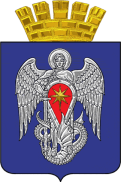 АДМИНИСТРАЦИЯ ГОРОДСКОГО ОКРУГАГОРОД МИХАЙЛОВКА ВОЛГОГРАДСКОЙ ОБЛАСТИАДМИНИСТРАЦИЯ ГОРОДСКОГО ОКРУГАГОРОД МИХАЙЛОВКА ВОЛГОГРАДСКОЙ ОБЛАСТИФИНАНСОВЫЙ ОТДЕЛФИНАНСОВЫЙ ОТДЕЛ     30.12.2022 г.№14Приложение к  приказу финансового отдела администрации городского округа город Михайловка Волгоградской области от 30.12.2022 г. № 14 № п/пТема контрольного мероприятияНаименования объекта (объектов) внутреннего муниципального финансового контроля / ИНН / ОГРН / Местонахождение объекта контроляПроверяемый периодПериод (дата) начала проведения контрольного мероприятия123451.Ревизия финансово-хозяйственной деятельности1.1.Муниципальное казенное учреждение «Социально-досуговый центр для подростков и молодежи» ИНН 3437007235ОГРН 1023405571364403343, Волгоградская область, город Михайловка, улица 2-ая Краснознаменская, дом 18-а2022 годII полугодие1.2.Муниципальное бюджетное учреждение культуры «Выставочный зал г. Михайловка»ИНН 3437001297ОГРН 1053456000553403342, Волгоградская область, город Михайловка, улица Республиканская, дом 26а2022 годI полугодие1.3.Муниципальное бюджетное учреждение культуры «Михайловский краеведческий музей» ИНН 3437701186 ОГРН 1033400953805403348, Волгоградская область, город Михайловка, улица Мира, дом 822022 годI полугодие2.Проверка предоставления субсидий  юридическим лицам и соблюдения условий соглашений об их предоставлении 2.1.Муниципальное унитарное предприятие «Михайловское водопроводно-канализационное хозяйство»ИНН 3437000840ОГРН 1023405566777403345, Волгоградская область, город Михайловка, улица Карельская, дом 2 корпус В2022 годI полугодие2.2.Общественное учреждение пожарной охраны «Добровольная пожарная охрана Огнеборец»ИНН 3456004543ОГРН 1183443018285403343, Волгоградская область, город Михайловка, улица Коммуны, дом 158, квартира 102022 годI полугодие3.Проверка соблюдения законодательства Российской Федерации и иных правовых актов о контрактной системе в сфере закупок товаров, работ, услуг для обеспечения муниципальных нужд городского округа город Михайловка Волгоградской области в соответствии с частью 8 статьи 99 Федерального закона от 05.04.2013 № 44-ФЗ «О контрактной системе в сфере закупок товаров, работ, услуг для обеспечения государственных и муниципальных нужд» 3.1.Отдел Карагичевской сельской территории администрации городского округа город Михайловка ИНН 3416004787ОГРН 1123456001020403334, Волгоградская область, Михайловский район, хутор Карагичевский, улица Ленина, дом 22022 годII полугодие3.2.Отдел Катасоновской сельской территории администрации городского округа город Михайловка ИНН 3416004794ОГРН 1123456001030403323, Волгоградская область, Михайловский район, хутор Катасонов, улица Торговая, дом 62022 годII полугодие